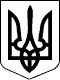 УЖГОРОДСЬКА РАЙОННА державна адміністраціяЗАКАРПАТСЬКОЇ ОБЛАСТІР О З П О Р Я Д Ж Е Н Н Я____08.09.2021____                             Ужгород                             №   __220_____ Про внесення змін до розпорядження в.о.головирайдержадміністрації 04.03.2021 №24         Відповідно до статей 6, 39, 41 Закону України „Про  місцеві державні адміністрації”, статті 6 Закону України „Про  національний архівний фонд та архівні установи”, Типової Інструкції про порядок ведення обліку, зберігання, використання і знищення документів та інших матеріальних носіїв інформації, що містять службову інформацію”, затвердженої постановою Кабінету Міністрів України від 19 жовтня 2016 року № 736, Порядку утворення та діяльності комісій з проведення експертизи цінності документів, затвердженого постановою Кабінету Міністрів України від 8 серпня 2007 року № 1004, Типового положення про експертну комісію державного органу, органу місцевого самоврядування, державного і комунального підприємства, установи та організації”, затвердженого наказом Міністерства юстиції України від 19.06.2013 № 1227/5 та зареєстрованого в Міністерстві юстиції України 25 червня 2013 року за № 1062/23594, у зв’язку з кадровими змінами:1. Внести зміни до розпорядження в.о.голови райдержадміністрації 04.03.2021 №24 „Про експертну комісію райдержадміністрації”, виклавши додаток у новій редакції (додається).2. Контроль за виконанням цього розпорядження покласти на керівника апарату райдержадміністрації Боднарюк Р.Ю.В.о.голови державної адміністрації                                    Христина МАЦКО